2                                                                                                 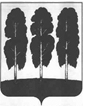 ДУМА БЕРЕЗОВСКОГО РАЙОНАХАНТЫ-МАНСИЙСКОГО АВТОНОМНОГО ОКРУГА – ЮГРЫРЕШЕНИЕот 13 апреля 2023 года                                                                                 № 227пгт. БерезовоРассмотрев материалы, представленные для награждения Благодарностью Думы Березовского района, в соответствии с приложением 2 к решению Думы Березовского района от 26 ноября 2018 года № 343 «О наградах Думы Березовского района», Дума района РЕШИЛА:1. Наградить Благодарностью Думы Березовского района за высокий профессионализм, активное участие в подготовке и проведении социально-значимых мероприятий и личный вклад в развитие молодежной политики на территории Березовского района – Шахову Светлану Сергеевну, главного специалиста комитета по земельным ресурсам и управлению муниципальным имуществом администрации Березовского района.2. Опубликовать решение в газете «Жизнь Югры» и разместить на официальном веб - сайте органов местного самоуправления Березовского района. 3. Настоящее решение вступает в силу после его подписания. Председатель Думы Березовского района	                                                                       З.Р.КаневаО награждении Благодарностью Думы Березовского района